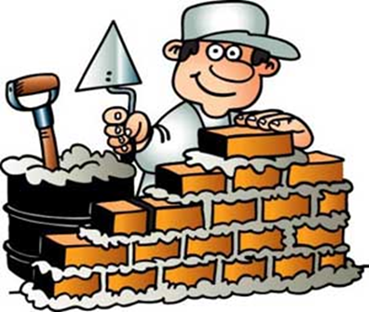 Задачи: формировать у детей представления о труде взрослых;познакомить детей с профессией «строитель», с  профессиональными действиями, с инструментами – помощниками строителя;развивать умение логически мыслить и находить выход в сложных ситуациях;развивать конструктивные  навыки детей в ходе игровой деятельности;воспитывать уважение друг к другу, умение договариваться;воспитывать интерес и уважение к труду взрослых.Предварительная работа: Чтение художественной литературы (Е. Пермяк «Мамина работа»; Г. Люшнин  «Строители»;  С. Баруздин  «Строим дом»;  В. Маяковский «Кем быть»).Рассматривание картинок, связанных со строительными профессиями, составление описательных рассказов по ним.Проведение  дидактических игр («Кому что?», «Что лишнее?», «Угадай по описанию»).Материал: презентация, различные виды конструктора, карточки с изображением  различных видов домов, д/и «Кому что нужно?», аудиозапись гимна строителей.Ход занятия:Игровая ситуация- Ребята, сегодня я получила письмо от бабушки Маши.  Давайте его прочитаем:« Здравствуйте  ребята!  Живу я в  маленькой деревеньке. Есть у меня коровушка, овечки. Только у  меня случилась беда. Совсем развалилась моя избушка. А ведь скоро зима, холода наступят. Что мне делать, я не знаю.  Может, вы подскажете, к кому обратиться за помощью?  До свидания».2. Проблемная ситуация- Ребята, чем мы можем помочь бабушке Маше? (отремонтировать, пригласить к себе в гости, порекомендовать людей которые могут построить новый дом и т.д.).Давайте расскажем бабушке Маше про людей, которые строят новые дома.Музыкальная загадка.Чтобы вы догадались, я приготовила вам музыкальную загадку (включается аудиозапись гимна строителей). - Вы догадались, кто нам поможет? (строитель).4. Упражнение «Деревенские и городские дома»- Что делает строитель?  (ответы детей). - Для чего нужны человеку дома? (дома нужны для того, чтобы человеку было уютно, чтобы укрыться от холода, зноя, ветра, дождя, снега)Воспитатель предлагает детям разные варианты домов на карточках.- Ребята, посмотрите, какие разные дома научились строить люди. Выберите из них те, которые мы видим в нашем городе.  (Дети отбирают карточки.) А   в таких   домах люди живут в деревне?  (в деревянных, одноэтажных домах, избы, хаты и т.д.) - Почему в деревне строят такие дома? (людей меньше, маленький дом быстрее протопить и т.д.)- Почему в городе дома многоэтажные? (места мало, а людей очень много, нужны здания для школ, больниц, заводов и т.д.) 5. Экскурсия в прошлое ( с использованием презентации).А вы знаете, что не всегда люди жили в домах, таких как мы с вами. Поначалу древний человек искал себе укрытие, где придётся, он находил хорошее, защищенное место и считал его «домом», самыми первыми домами были пещеры и сооружения на деревьях. Наши предки сгибали ветки в некое подобие каркаса, сплетали или связывали их, а затем делали крышу из пучков травы, наложенных друг на друга. В таком домике человек был защищен от солнца, дождя и диких животных (слайд 1)       Но для холодного климата такой домик был неподходящим жилищем, поэтому     следующим шагом в строительстве домов стали пещеры, вырытые в склоне холма (слайд 2).Затем он стал улучшать своё жилище разнообразными способами. Постепенно люди стали строить крохотные деревянные домики, наполовину вросшие в землю (слайд 3). Затем дома перестали вкапывать в землю, строили их рядом друг с другом и обносили высокими стенами от врагов. Такие деревянные домики назывались избами (слайд 4).  Избы были  из деревьев, которые срубали в лесу, делали в них специальные углубления, чтобы одно бревно вставлялось в другое (так же, как вы сейчас собираете пластмассовый конструктор). Щели между брёвнами затыкали мхом, чтобы не дул ветер. Но деревянные дома часто горели, и поэтому строители начали строить жилища из камня (слайд 5,6).       6.Видео-экскурсия на стройку      - Чтобы построить многоэтажный дом, много людей занимается этой работой.   Но каждый     делает свое профессиональное дело.Сейчас мы с вами отправимся на стройку. Но мы должны будем соблюдать технику безопасности. Как вы думаете, что нам потребуется?  (каски, рукавицы, сапоги и т.д.)-  Одним словом это называется спецодежда.  Как вы думаете, какой она должна быть? (выполнена из прочных материалов, лёгкая, зимой тёплая, много карманов и т.д.).  -Для чего  нужна  каска? (чтобы обезопасить нашу голову). Но всего этого у нас пока нет, поэтому я приглашаю вас на необычную экскурсию на стройку. Посмотрите на экран.Презентация  (слайд 8-17).7. Игра «Назови профессию»-  Давайте вспомним, люди каких профессий строят дома? Предлагаю  поиграть в игру «Назови профессию»:– работает на экскаваторе, роет котлован под будущее здание (Экскаваторщик)– проектирует здание, делает чертеж здания (Архитектор)– работает на кране, поднимает и доставляет тяжелые части дома: кирпичи, панели, рамы (Крановщик)– кладет стены здания, укладывает кирпичи (Каменщик)– кроет крышу здания (Кровельщик)– штукатурит стены (Штукатур)– красит стены, потолок, рамы, пол, двери ( Маляр)– вставляет стекла (Стекольщик).Вывод:  Вот как много людей заняты в этом не просто деле – строительстве нового дома! И это неспроста, дом должен быть прочным, красивым, современным, в нём должно быть комфортно!- Как вы думаете, какими качествами должны обладать строители?  (Они должны быть, трудолюбивыми, должны постоянно повышать своё профессиональное мастерство, обладать желанием делать нужное людям дело, физически крепкими).- Давайте и мы с вами потренируемся, чтобы стать такими же,  как строители.8. Физминутка:  Строим, строим новый дом,Молоточком мы стучимСправа – тук! (дети стучат кулачками справа)И  слева – тук! (дети стучат кулачками слева)Впереди – тук- тук, тук- тук! (дети стучат кулачками  впереди)Мы построим новый дом.Будет в нём фундамент крепкий, (дети приседают и показывают руками)Окна встроим, (дети показывают руками воображаемые окна)Двери вставим (дети показывают руками воображаемые  двери)Посчитаем этажи. (дети считают до 10, подтягиваясь на носочках)9. Дидактическая игра «Кому что нужно?» - Ребята, а чтобы запомнить, чем пользуется строитель, мы  поиграем в игру «Кому что нужно?» (дети  отбирают предметы-помощники, необходимые для строителя)    9. Строительная игра.Предлагаю вам теперь самим стать строителями и попробовать построить домики для наших игрушек. Архитектор предложил нам схемы домов. Давайте посмотрим, какие детали нам понадобятся и в каком количестве. Давайте заполним карту заказа строительных деталей.Дети делятся на группы:  водители КАМАЗов и строители. «Водители» привозят детали по карте заказов, а строители по схемам строят дома.    -   Ребята вы сегодня справились с заданием. Водители вовремя подвозили нужные детали, а  строители построили по схемам архитектора прочные дома. - Я надеюсь, что когда вы вырастете, кто - то из вас станет строителем - профессионалом и будет строить красивые, надежные, уютные, современные дома для людей нашего города.10. Вывод- Вот, ребята, мы  и узнали, кто может помочь  бабушке Маше. Мы обязательно напишем ей письмо и расскажем, что ее избушку может починить строитель.